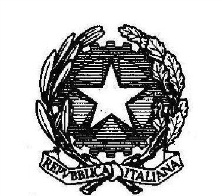 Ministero della Salute             Direzione Generale della programmazione sanitariaDomanda di partecipazioneAvviso pubblicoPiano Operativo Salute (FSC 2014-2020)Traiettoria 4 “Biotecnologie, Bioinformatica e Sviluppo Farmaceutico” Linea di azione 4.1 “Creazione di Hub delle Scienze della Vita”Spett.le Ministero della SaluteForma contrattuale di collaborazione: ……………………………………………………................................................Denominazione: ..................................................................................................................................................................Denominazione: …………………………………………………………………………………………………………….Tipologia di soggetto proponente ai sensi dell’art. 4, comma 1, dell’Avviso pubblico: Amministrazione Pubblica Ente del Servizio sanitario nazionaleIstituto di Ricovero e Cura a Carattere Scientifico - IRCCSUniversitàEnte di ricerca pubblicoCodice fiscale: …………………………………………… Partita IVA: ……………………………………………...…...Indirizzo Posta Elettronica Certificata: ……………………………………………………...……………….….…………Codice IPA (se disponibile): ……………………………………………………………………………………………….Indirizzo Sede Legale: ………………………….…………………………………... CAP: ……………………..………….Comune………………………………………………… Provincia: ………………………………………………………Denominazione: ……………………………………………………………………………………………………….Tipologia di soggetto proponente ai sensi dell’art. 4, comma 1, dell’Avviso: Amministrazione PubblicaEnte del Servizio sanitario nazionaleIstituto di Ricovero e Cura a Carattere Scientifico - IRCCSUniversitàEnte di ricerca pubblico Codice fiscale: ……………………………………………Partita IVA: ……………………………………………....Indirizzo Posta Elettronica Certificata: ………………………………………………………………………...……...Codice IPA (se disponibile): …………………………………………………………………………………………..Indirizzo Sede Legale: ………………………….…………………………………... CAP: ……………………...……Comune……………………………………………… Provincia: …………………………………………………….Denominazione: ……………………………………………………………………………………………………….Tipologia di soggetto proponente ai sensi dell’art. 4, comma 1, dell’Avviso: Amministrazione PubblicaEnte del Servizio sanitario nazionaleIstituto di Ricovero e Cura a Carattere Scientifico - IRCCSUniversità  Ente di ricerca pubblico Codice fiscale: ……………………….……………………Partita IVA: ……………………………………………...Indirizzo Posta Elettronica Certificata: ………………………………..…...……...…………………………………..Codice IPA (se disponibile): …………………………………………………………………………………………..Indirizzo Sede Legale: ………………………….…………………………………... CAP: ……………………………Comune……………………………………………… Provincia: ………………………………………….…………Denominazione: ……………………………………………………………………………………………………….Tipologia di soggetto proponente ai sensi dell’art. 4, comma 1 dell’Avviso: Amministrazione PubblicaEnte del Servizio sanitario nazionaleIstituto di Ricovero e Cura a Carattere Scientifico - IRCCSUniversità  Ente di ricerca pubblico Codice fiscale: ……………………………………………Partita IVA: ……………………………………………....Indirizzo Posta Elettronica Certificata: ………………………………………...……………...…………………..…..Codice IPA (se disponibile): ………………………………………………………………………………………….Indirizzo Sede Legale: ………………………….…………………………………... CAP: ……………………………Comune……………………………………………… Provincia: …………………………………………………….[RIPETERE INFORMAZIONI ANAGRAFICHE PER OGNI PARTECIPANTE]Titolo della proposta progettuale: …………………………………………………………………………………….Durata progetto (in mesi): …… Data inizio prevista: ……/……/…….… Data fine prevista: ……/………/….……Descrizione sintetica della proposta progettuale: Indicazione dei costi complessivi della proposta progettuale presentata dall’HUB proponente: Ripartizione geografica del totale dei costi del progetto:Localizzazione principale dell’Hub proponente ():Regione: ........................................... Comune: ....................................................... Prov.: .......... CAP ........................Indirizzo: ................................................................................................... Tel.: ............................................................Denominazione soggetto: ...............................................................................................................................................Altre unità operative (eventuali):Regione: ........................................... Comune: ....................................................... Prov.: .......... CAP ........................Indirizzo: ................................................................................................... Tel.: ............................................................Denominazione soggetto partecipante: ..........................................................................................................................[RIPETERE INFORMAZIONI PER OGNI UNITÀ OPERATIVA IN CUI SI SVOLGE IL PROGETTO]Cognome: ……………………………………………… Nome: ………………………………………………………….Data di nascita: (gg/mm/aaaa) ………………………... Provincia di nascita: ……………….……………………………Comune di nascita: …………………………………………………………………………………………………………Codice fiscale: ………………………………………………………………………………………….…………………..Tel.: ………………………… Cellulare: ……………………… Email: …………………………….……………………In qualità di (): …………………………………………………………………………..………… del soggetto capofila.Cognome: ……………………………………………… Nome: ………………………………………………….………Data di nascita: (gg/mm/aaaa) …………………….   Provincia di nascita: ……………………………….………………Comune di nascita: …………………………………………………………………………………………………………Codice fiscale: …………………………………………………………………………………………………..………….Tel.: ………………………… Cellulare: ……………………… Email: ……………………………………...…………..Il/La sottoscritto/a, in qualità di () ……………………………………... del soggetto capofila,DICHIARAdi essere consapevole delle responsabilità, anche penali, derivanti dal rilascio di dichiarazioni mendaci e della conseguente decadenza dei benefici concessi sulla base di una dichiarazione non veritiera, ai sensi degli articoli 75 e 76 del DPR 28 dicembre 2000 n.445; che l’HUB proponente si configura per una collaborazione effettiva, stabile e coerente rispetto all’articolazione e agli obiettivi del progetto e funzionale alla realizzazione dello stesso;che il soggetto capofila agisce in veste di mandatario dei partecipanti all’HUB proponente, attraverso il conferimento da parte dei medesimi, con atto pubblico o scrittura privata autenticata, di un mandato collettivo con rappresentanza per tutti i rapporti con il Ministero;che i soggetti partecipanti all’HUB proponente non hanno presentato altre domande di partecipazione al contributo di cui al citato Avviso;che i costi ammissibili non sono già stati finanziati a valere su altri eventuali interventi pubblici di promozione di progettualità dei soggetti partecipanti all’HUB proponente;di conoscere e accettare l'Avviso pubblico che disciplina le condizioni e le modalità per il riconoscimento del contributo pubblico finalizzato alla realizzazione di progetti, che, in coerenza con l’Area tematica “Salute, alimentazione, qualità della vita” della SNSI e della traiettoria di sviluppo a priorità nazionale “Biotecnologie, Bioinformatica e Sviluppo Farmaceutico”, nonché in attuazione della linea di azione 4.1 “Creazione di Hub delle Scienze della Vita” del Piano operativo, siano in grado di contribuire concretamente alla creazione di Hub delle Scienze della Vita nei settori della Farmaceutica, del Biomedicale e delle Biotecnologie che, realizzando una sinergia tra istituzioni scientifiche e soggetti competenti nei predetti ambiti, riuniscano e facciano convergere ricerca di base, pre-clinica e clinica prevedendo altresì un ambiente di supporto alla produzione secondo le buone prassi internazionalmente riconosciute e per lo sviluppo di sistemi di produzione di terapie innovative su larga scala;che i dati e le notizie riportati nella presente domanda di ammissione al contributo e nel relativo allegato “Proposta progettuale” sono veritieri e conformi alla documentazione in possesso del soggetto capofila e degli altri soggetti partecipanti all’HUB proponente;di essere informato/a, ai sensi del regolamento (UE) 2016/679 (regolamento europeo in materia di protezione dei dati personali, in sigla GDPR), che i dati personali raccolti saranno trattati, anche mediante strumenti informatici, esclusivamente nell’ambito del procedimento per il quale la presente dichiarazione viene resa; SI IMPEGNAad assicurare la copertura della quota residua dei costi del progetto non coperti dal contributo pubblico, anche attraverso cofinanziamento del progetto da parte di terzi soggetti;a comunicare formalmente al Ministero le eventuali variazioni relative ai dati indicati nella presente domanda ed ogni altro fatto rilevante che dovesse registrarsi successivamente alla presente della stessa; a fornire tutte le ulteriori informazioni necessarie ai fini del monitoraggio dell’intervento;ad allegare copia dell’atto istitutivo della forma di collaborazione di cui all’articolo 4, comma 2, dell’Avviso pubblico;ad allegare copia del mandato conferito al soggetto capofila in forma di atto pubblico o scrittura privata autenticata, di mandato collettivo con rappresentanza per tutti i rapporti con il Ministero;ad allegare copia della Procura, in caso in cui il soggetto firmatario della domanda sia diverso dal rappresentante legale.CHIEDEdi essere ammesso al contributo pubblico di cui al citato Avviso per la realizzazione della proposta progettuale avente per titolo “...............................................................”, dal costo totale pari ad euro………………………..;il riconoscimento di un contributo pubblico pari ad euro ………………..………., a copertura del ……………% (massimo 80 per cento) del totale dei costi ammissibili, pari ad euro ………………………………. , assicurando la copertura della quota residua dei costi del progetto, anche attraverso cofinanziamento del progetto da parte di soggetti terzi.Qualora la quota residua sia finanziata, in parte o in tutto, da soggetti terzi, specificare:ALLEGAProposta progettuale firmata digitalmente;Copia dell’atto istitutivo della forma di collaborazione dell’HUB proponente ai sensi dell’art. 4, comma 2 dell’Avviso;Copia del mandato conferito al soggetto capofila ai sensi dell’art. 4, comma 3, lettera b) dell’Avviso;Copia dell’eventuale Procura del firmatario;Copia del documento di riconoscimento del firmatario;Eventuale dichiarazione o altra idonea documentazione attestante l'impegno ad apportare il cofinanziamento da parte dei soggetti terzi.Il Legale Rappresentante o Soggetto delegatodel soggetto capofila(documento firmato digitalmente)DATI INERENTI ALLA FORMA DI COLLABORAZIONE DELLA HUB PROPONENTEDATI IDENTIFICATIVI DEL SOGGETTO CAPOFILADATI IDENTIFICATIVI DEGLI ALTRI SOGGETTI PARTECIPANTI ALL’HUB PROPONENTEPRESENTAZIONE DELLA PROPOSTA PROGETTUALE(massimo 1300 caratteri)Tipologia di costo funzionale al progetto (ex art. 7, comma 1 e 3 dell’Avviso)Costo complessivo della proposta progettuale Costo ammissibilea) Spese per:acquisizione di terreni e fabbricati€…..€…..opere edili, infrastrutturali e murarie€…..€…..b) Investimenti immateriali€…..€…..c) Investimenti materiali€…..€…..d) Spese per:personale dipendente€…..€…..personale non dipendente da destinare allo specifico progetto€…..€…..e) Servizi di consulenza e costi per la progettazione€…..€…..f) Spese di:viaggio nei limiti del 2% dei costi ammissibili€…..€…..partecipazione a convegni nei limiti dell’1% dei costi ammissibili€…..€…..g) Spese per attività di formazione€…..€…..h) Spese per l'organizzazione di programmi di formazione, seminari e conferenze€…..€…..i) Spese di marketing, pubblicazione e divulgazione dei contenuti del progetto e dei relativi risultati€…..€…..j) Spese amministrative e spese generali€…..€…..IVA()€…..€…..Totale €€…..€…..Ripartizione geograficaTotale costi ammissibiliAree del Mezzogiorno€…..Aree del Centro-Nord€…..Totale€…..UNITÀ OPERATIVE IN CUI SI SVOLGE IL PROGETTODATI RELATIVI AL FIRMATARIO DELLA DOMANDADATI RELATIVI AL REFERENTE DA CONTATTAREDICHARAZIONI SOSTITUTIVE ai sensi dell’art.47 del DPR 445/2000Denominazione soggetto terzoCodice FiscaleImporto del progetto finanziato€1.    …2.    …n. …TotaleTotale